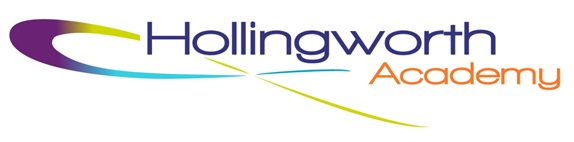 RE Department InformationThis is a temporary position due to Maternity Leave within the Department. At Hollingworth we are committed to providing pupils with a ‘world class’ education.  The role of RE, as well as the development of pupils’ spiritual, moral, social and cultural understanding, is a key priority for achieving this.At KS3 pupils have at least one period of RE per week.  There are comprehensive Schemes of Work and resources that support, challenge and engage the pupils.  At KS4 pupils who have opted for RE GCSE receive three hours of RE a week and will be studying from the exam board Eduqas.  RE has been a very popular choice for the options and we have an excellent uptake at GCSE. Our results have been outstanding ranking in the top %5 of the country and more recently our pupils have achieved 91% Grade 4 to 9.  Pupils will explore world affairs such as medical ethics, religion and conflict; and crime and punishment, to name but a few. Capitation for RE is exceptionally good; the department is generously resourced with ‘state of the art’ ICT equipment; and each teaching room has an Interactive Whiteboard as well as a Visualiser.  All humanities classrooms have their own access to numerous PCs as well as a bank of laptops.  In order to enrich RE provision within the school we would always look to provide additional resources to develop the subject further.If you would like to join this successful department in a dynamic and forward thinking school, we look forward to receiving your application.Mrs E WatsonHead of REMarch 2019 